Обґрунтування технічних та якісних характеристик предмета закупівлі, розміру бюджетного призначення, очікуваної вартості предмета закупівліОбґрунтування технічних та якісних характеристик предмета закупівлі, розміру бюджетного призначення, очікуваної вартості предмета закупівліОбґрунтування технічних та якісних характеристик предмета закупівлі, розміру бюджетного призначення, очікуваної вартості предмета закупівлі1Назва предмета закупівліІнструменти код ДК 021:2015 «Єдиний закупівельний словник» - 44510000-8 – Знаряддя2Обґрунтування технічних та якісних характеристик предмета закупівлі1. Товар повинен бути новим, таким що не перебував в експлуатації, терміни та умови його зберігання не порушені. Упаковка товару повинна бути не пошкоджена. 2. Доставка, навантаження/розвантаження товару до Замовника здійснюється за рахунок Постачальника. 3. Місце поставки товару:  79003, м. Львів, вул. Стрийська, 35. 4. Технічні характеристики запропонованого Товару мають відповідати технічним вимогам Замовника (бути не гіршими). 5. У разі виявлення неякісного товару постачальник зобов’язаний замінити цей товар на якісний товар протягом 3 (трьох) календарних днів.6. Гарантійний термін на товар: не менше 12 місяців	*В разі наявності в даному документі посилань на конкретну торговельну марку чи фірму, патент, конструкцію або тип предмета закупівлі, джерело його походження або виробника, після такого посилання слід вважати в наявності вираз «або еквівалент». Усі показники еквіваленту мають бути не гіршими, ніж у товару, зазначеному в цьому переліку.3Обґрунтування очікуваної вартості предмета закупівлі, розміру бюджетного призначення, Очікувана вартість предмета закупівлі розрахована з урахуванням пункту 1 розділу ІІІ «Примірної методики визначення очікуваної вартості предмета закупівлі», затвердженої наказом Міністерства розвитку економіки, торгівлі, та сільського господарства України від 18.02.2020 року №275, методом порівняння ринкових цін та склала з урахуванням кількості послуг та доведених розмірів бюджетних призначень 10000,00 грн.На оплату послуг кошторисом на 2021 рік затверджено 10000,00 грн за кошти державного бюджету.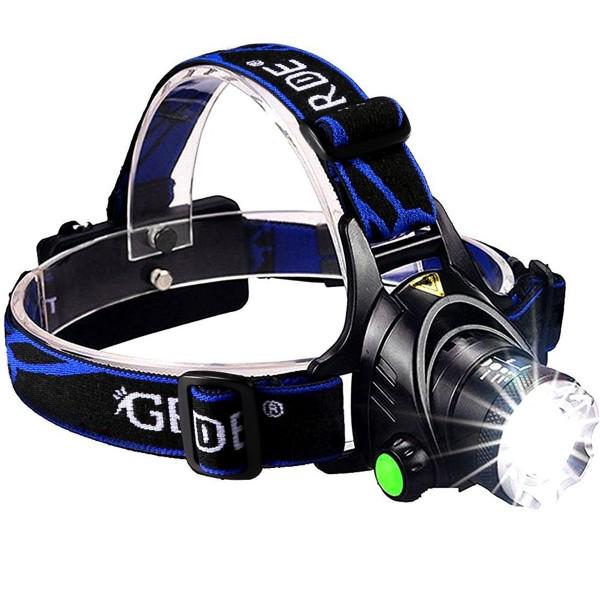 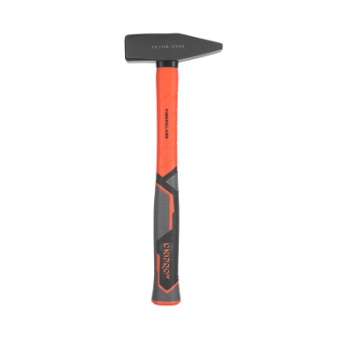 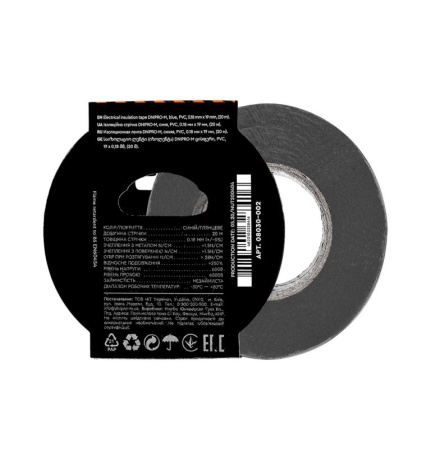 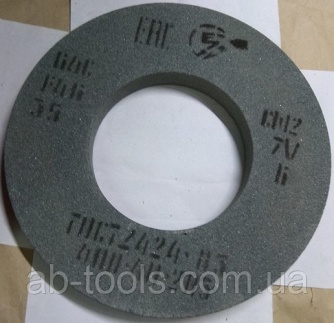 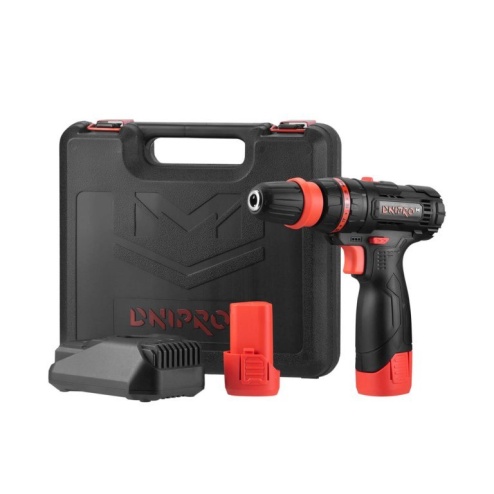 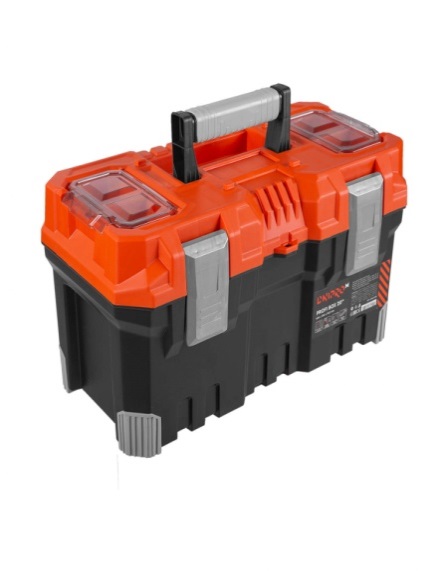 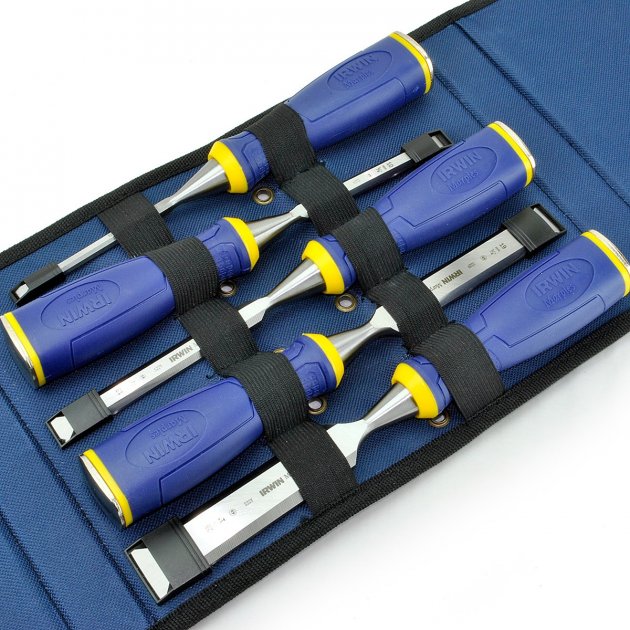 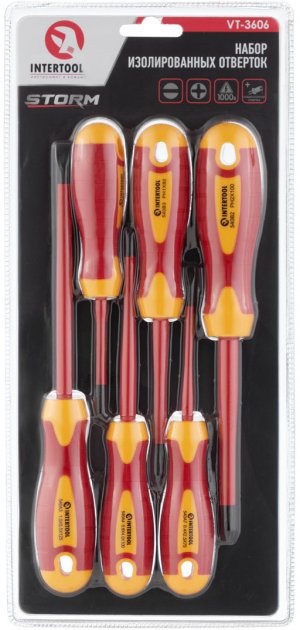 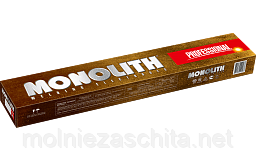 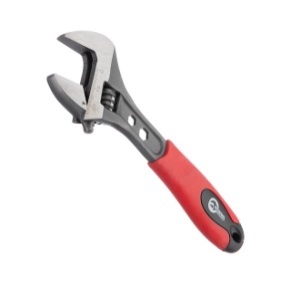 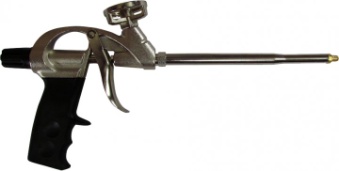 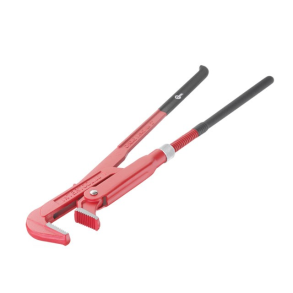 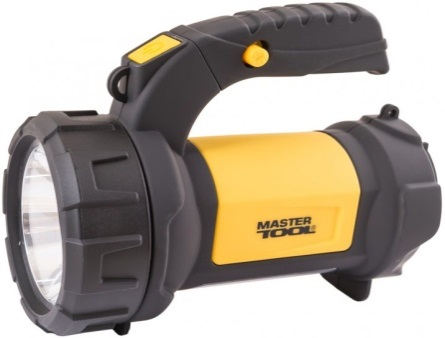 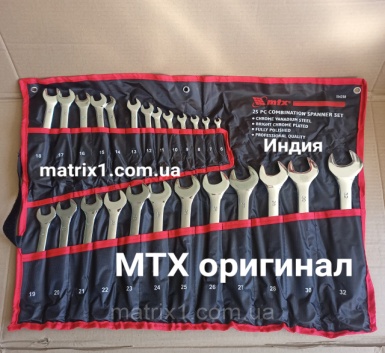 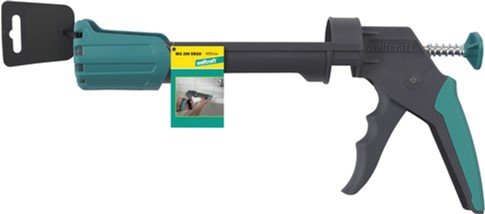 